Altfränkisch- verschwand zwischen 400 und 800. Die eingewanderten Franken vermischten sich mit den gallischen Römern, die dort wohnten und übernahmen immer mehr deren Sprache. Daraus entstand innert etwa 1300 Jahren das heutige Französisch.Die Franken schrieben ursprünglich in Runenschrift: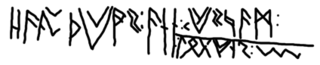 Später übernahmen die Franken nach der Sprache auch die Schrift der Römer.Altfränkisch	meine Vermutung	Übersetzungriidan 	________________	reitenbiodan 	________________	bieten (für eine Ware)singan 	________________	singenhelpan 	________________	helfenneman 	________________	nehmengevan 	________________	gebensittjan 	________________	sitzenfaran 	________________	fahrenskeppjan 	________________	(er)schaffen / schöpfenheitan 	________________	heissenhloopan 	________________	laufenfallan 	________________	fallenraadan 	________________	(er)ratenaltfränkischMeine VermutungÜbersetzungBildhano  hennja huon______________________Vogel______________________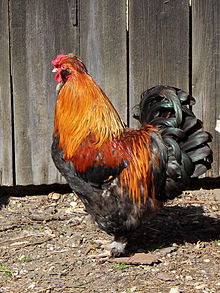 krawa___________Vogel___________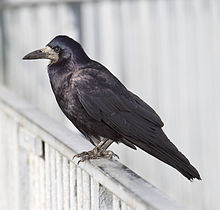 speht___________Vogel___________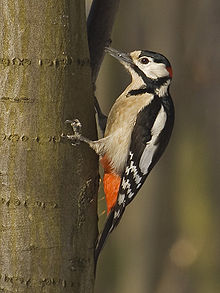 frosk___________Amphibie___________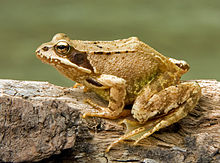 egidehsa___________Kriechtier___________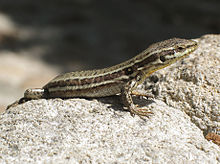 bero___________Raubtier___________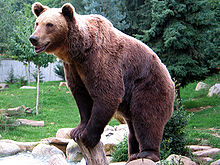 eikhorno___________Nager___________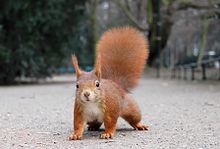 hornuta___________Insekt___________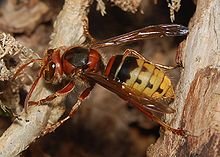 altfränkischMeine VermutungÜbersetzungBildbivur____________Nager(Justin)____________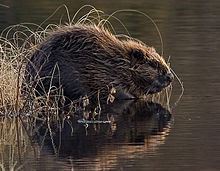 fuhs____________Raubtier____________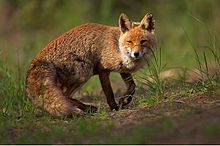 stiorkuokalfhrinth____________________________________Nutztier____________________________________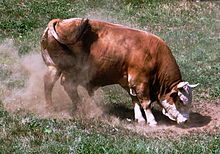 skapwidarlamp____________________________________Nutztier____________________________________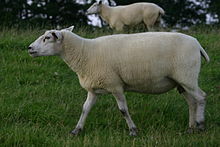 meriswin____________Säugetier____________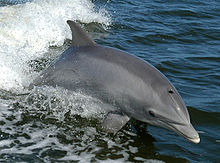 erthberi____________Pflanze____________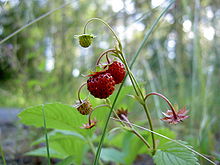 miluk____________Getränk____________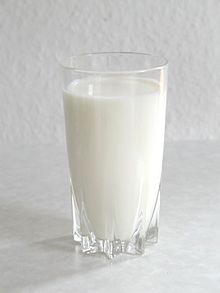 